ҠАРАР                                                 № 5		    	  ПОСТАНОВЛЕНИЕ«29» ғинуар 2024 й.		     		                                   «29» января 2024 г.О регулировании отдельных вопросов отчуждения движимого и недвижимого имущества, находящегося в муниципальной собственности и арендуемого субъектами малого и среднего предпринимательстваРуководствуясь Федеральным законом от 06.10.2003 № 131-ФЗ «Об общих принципах организации местного самоуправления в Российской Федерации», Федеральным законом № 209-ФЗ от 24.07.2007 г. «О развитии малого и среднего предпринимательства в Российской Федерации», п.1 ст. 5 Федерального закона №159-ФЗ от 22.07.2008 г. «Об особенностях отчуждения движимого и недвижимого имущества, находящегося в государственной или в муниципальной собственности и арендуемого субъектами малого и среднего предпринимательства, и о внесении изменений в отдельные законодательные акты Российской Федерации», во исполнение п.1.5 протокола совещания АО «Корпорация «МСП» с Генеральной Прокуратурой РФ, аппаратами полномочных представителей Президента РФ в федеральных округах, органами исполнительной власти субъектов РФ, региональными коллегиальными органами (рабочими группами), территориальными органами Росимущества и органами местного самоуправления №3-ИП-ВКС от 21.12.2023 г., Администрация сельского поселения Акмурунский сельсовет муниципального района Баймакский район Республики Башкортостан,постановляет:установить следующие сроки рассрочки оплаты имущества при реализации преимущественного права на приобретение субъектами малого и среднего предпринимательства арендуемого муниципального имущества в порядке, предусмотренном Федеральным законом №159-ФЗ от 22.07.2008 г. «Об особенностях отчуждения движимого и недвижимого имущества, находящегося в государственной или в муниципальной собственности и арендуемого субъектами малого и среднего предпринимательства, и о внесении изменений в отдельные законодательные акты Российской Федерации»:для недвижимого имущества - сроком не более семи лет, для движимого имущества - сроком не более пяти лет;опубликовать настоящее постановление на официальном сайте Администрации сельского поселения Акмурунский сельсовет муниципального района Баймакский район Республики Башкортостан в сети Интернет по адресу: http:// http://akmurun.ru/Глава сельского поселения Акмурунский сельсовет                                                                            М.А. АбубакировБашҡортостан республикаһЫБаймаҡ  районы муниципальРайоныныҢ  АҠМОРОН ауылСоветы ауыл билӘмӘҺе ХАкИМИӘТЕРЕСПУБЛИКА БАШКОРТОСТАНАДМИНИСТРАЦИЯ сельского поселения АКМУРУНСКИЙ  сельсовет муниципального района Баймакский районБашҡортостан республикаһЫБаймаҡ  районы муниципальРайоныныҢ  АҠМОРОН ауылСоветы ауыл билӘмӘҺе ХАкИМИӘТЕ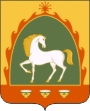 РЕСПУБЛИКА БАШКОРТОСТАНАДМИНИСТРАЦИЯ сельского поселения АКМУРУНСКИЙ  сельсовет муниципального района Баймакский район         453676, Башҡортостан Республикаһы, Баймаҡ районы,                             Аҡморон ауылы, Ленин урамы, 41                                  тел. 8(34751) 4-33-67                            www. akmur-sp@yandex.ru         453676, Башҡортостан Республикаһы, Баймаҡ районы,                             Аҡморон ауылы, Ленин урамы, 41                                  тел. 8(34751) 4-33-67                            www. akmur-sp@yandex.ru                   453676, Республика Башкортостан, Баймакский район,                             с.Акмурун,  ул. Ленина, 41                              тел. 8(34751) 4-33-67                               www. akmur-sp@yandex.ru                   453676, Республика Башкортостан, Баймакский район,                             с.Акмурун,  ул. Ленина, 41                              тел. 8(34751) 4-33-67                               www. akmur-sp@yandex.ru